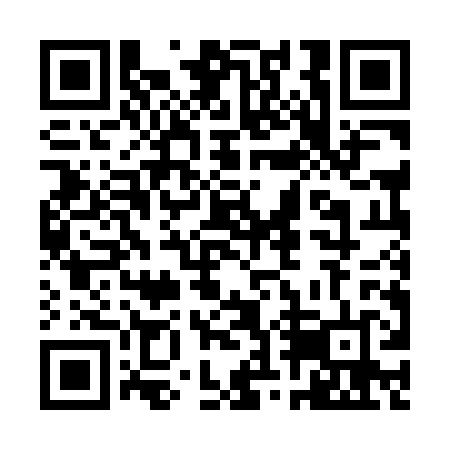 Prayer times for West Stephentown, New York, USAMon 1 Jul 2024 - Wed 31 Jul 2024High Latitude Method: Angle Based RulePrayer Calculation Method: Islamic Society of North AmericaAsar Calculation Method: ShafiPrayer times provided by https://www.salahtimes.comDateDayFajrSunriseDhuhrAsrMaghribIsha1Mon3:355:2012:585:028:3510:202Tue3:365:2112:585:028:3510:203Wed3:375:2212:585:028:3510:194Thu3:385:2212:585:028:3510:195Fri3:395:2312:595:028:3410:186Sat3:405:2312:595:028:3410:177Sun3:415:2412:595:028:3410:178Mon3:425:2512:595:028:3310:169Tue3:435:2612:595:028:3310:1510Wed3:445:2612:595:028:3210:1411Thu3:455:271:005:028:3210:1412Fri3:465:281:005:028:3110:1313Sat3:475:291:005:028:3110:1214Sun3:495:291:005:028:3010:1115Mon3:505:301:005:028:2910:1016Tue3:515:311:005:028:2910:0817Wed3:525:321:005:028:2810:0718Thu3:545:331:005:018:2710:0619Fri3:555:341:005:018:2610:0520Sat3:565:351:005:018:2610:0421Sun3:585:361:005:018:2510:0222Mon3:595:371:005:018:2410:0123Tue4:005:381:005:008:2310:0024Wed4:025:381:005:008:229:5825Thu4:035:391:005:008:219:5726Fri4:055:401:005:008:209:5527Sat4:065:411:004:598:199:5428Sun4:085:421:004:598:189:5229Mon4:095:431:004:598:179:5130Tue4:115:441:004:588:169:4931Wed4:125:451:004:588:159:48